美 和 科 技 大 學社會工作實習手冊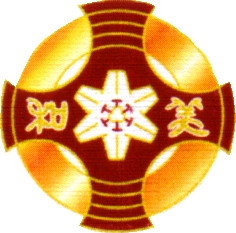 中華民國 112 年 9 月～目   錄～美和學校財團法人美和科技大學社會工作系校外實習課程實施要點…………………………………3一、實習機構、學校、學生之職責	14二、實習機構面談時學生應注意事項	16三、實習準備教育相關表格及格式範例	17   （一）計畫書封面格式範例	17四、「社會工作機構臨床實習」工作進度表	21五、社會工作機構臨床實習申請相關表格	22   （一）「社會工作機構實習」意願調查表-日間部用	23   （二）「機構實習」意願調查表-進修部用	24   （三）校外實習同意書	25   （四）實習特殊狀況申請表	26   （五）原單位跨部門實習時數規劃表	27   （六）實習時數切結書	28   （七）轉換實習機構申請表	29   （八）學生實習學校督導回條-學生填寫	30   （九）機構督導學經歷調查表-學校統一寄發	31   （十）機構臨床實習單位回條-學生填寫	32   （十一）機構實習評量表-學校統一寄發	33   （十二）社會工作實習證明書-學生自行填寫	34   （十三）機構臨床實習合約書-學校統一寄發	35   （十四）校外實習爭議及糾紛申訴表	39六、社會工作機構臨床實習 相關作業格式範例	40   （一）封面格式範例	40   （二）書背格式範例	41   （三）總報告目錄及大綱格式範例	42   （四）實習計劃書格式範例	43   （五）機構簡介及評估格式範例	46   （六）讀書報告格式範例	47   （七）週誌格式範例	48   （八）個案報告格式範例	49   （九）個案會談記錄格式範例	50   （十）團體報告格式範例	51   （十一）方案報告格式範例	54   （十二）實習總心得報告格式範例	55   （十三）個別督導會議紀錄表格式範例	56   （十四）團體督導會議紀錄表格式範例	57   （十五）機構實習簽到表	58七、社會工作方案實習相關表格及格式範例	59   （一）封面格式範例	59   （二）書背格式範例	60   （三）目錄範例	61   （四）活動內容設計表	62   （五）資訊管理（執行管制）表	63   （六）會議記錄表	64   （七）團體督導記錄表	65   （八）活動過程記錄表	66   （九）活動事後檢討記錄	67   （十）方案實習簽到表	68八、方案實習申請相關表格	69美和學校財團法人美和科技大學社會工作系校外實習課程實施要點民國105年8月8日系務會議通過 民國105年8月30日 105學年度第1學期教務會議通 民國105年9 月19 日校長 核定 民國106年9月29日實習委員會議通過 民國106年10月02日系務會議通過 民國107年12月18日實習委員會議通過 民國108年04月08日系務會議通過 民國108年07月23日院務會議通過 民國109年01月09日系務會議通過 民國109年02月20日院務會議通過 民國109年05月21日 108學年度第2學期教務會議通 民國109年07月03日校長 核定為提升實習成效，依據本校「學生校外實習辦法」第六條，特訂定本系校外實習課程實施要點。二、實習目的（一）使學生從實習課程中，透過實際的接觸，瞭解問題、社會機構的服務網絡以及社會工作專業所扮演的角色。（二）使學生從實習課程中，整合學校課堂所學理論與實務工作，以及增強其專業服務能力，促進未來的就業機會。三、實習方式依據學生的學習狀況，本系的實習方式分成下列三個階段：（一）社會工作實習準備教育 內容包含助人技巧學習與見習。首先，學生透過課堂教學增進學生助人技巧、機構人際關係，並且學習撰寫自傳、履歷和實習計劃書；其次，透過機構、學長姐之課堂分享，能對各類型的社會福利機構及其功能有初步的認識，激發學生對社會工作的興趣，以做為機構臨床實習之準備。（二）社會工作機構臨床實習由學生依照自己的性向，選擇某一特定的服務領域之福利機構進行直接服務實習，以拓展學生不同的經驗，以為日後就業選擇之參考（大學部全學制三年級暑期實習，四年級上學期選課，有特殊情形者，得專案提出申請提早實習）。（三）社會工作方案實習由學生依照自己的性向，選擇某一特定的服務領域之福利機構進行方案設計執行與評估實習，使學生有完成一完整方案之能力（四年級上、下學期實習，四年級下學期選課）。四、實習內容（一）社會工作實習準備教育： 1.修習時間及學分數：必修，1學分；於四技三年級上學期、二技三年級
   下學期修習。2.成績評量：包括課程參與狀況、團體討論表現及相關書面報告，各項所佔百分比由任課教師自行決定。（二）社會工作機構臨床實習1.修習時間及學分數：必修，2學分；大學部全學制三年級暑期實習，四年級上學期選課，實習時數至少320小時；進修部及進修學院申請原機構實習者，必須至機構中的不同組別進行實習（須附機構同意書及實習時數規劃），實習總時數仍為320小時以上。2.成績評量：由實習機構督導及學校督導老師分別評定實習生之表現。評估實習表現之指標包括下列各項：（1）出勤狀況（2）學習態度（3）建立人際關係能力（4）專業智能（5）作業表現（三）社會工作方案實習1.修習時間及學分數：必修，2學分，四年級上、下學期實習，四年級下學期選課，實習時數至少160小時，由實習機構及學校共同認定（詳見附件社會工作方案實習時數認定標準）。2.成績評量：同社會工作機構臨床實習。五、實習機構轉換（一）實習學生因無法勝任原機構之工作內容、無法適應環境或其他事故，經與實習機構督導及學校督導老師洽談後提出「轉換實習機構申請表」，經學校督導老師、系主任及實習委員會同意後，始可轉換至新機構。（二）學生轉換至新機構後所有實習時數將重新計算，學生需於該修課學期結束前重新完成320小時之實習，未能於該學期完成者，需於新學期重新選課、重新實習。六、暫緩實習「暫緩實習」係指於實習開始前因故無法前往實習機構實習，需填寫「實習特殊狀況申請表」，並將該申請表送至實習委員會始完成申請程序。七、終止實習（一）「終止實習」係指實習計畫書已審核通過並進行實習者，實習期間因故無法繼續實習所提出之申請。提出申請前，需先與學校督導老師商討，並徵得學校督導老師同意後再填寫「實習特殊狀況申請表」。（二）「強制終止實習」：實習生因違反實習規定，如未如實實習、違反實習倫理、影響校譽或系譽…等，經實習委員會通過即終止當學期之實習，情節重大者並依校規提請處份。八、依據本校學生校外實習辦法第二條，本系應成立校外實習委員會，以推動學生校外實習相關業務，校外實習委員會設置要點另訂之。九、本要點實施細則由本系校外實習委員會依據本要點另訂之。十、本要點未盡事宜，依本校學生校外實習辦法相關規定辦理。十一、本要點經系務會議、院務會議、教務會議審議通過，陳請校長核定後實施，修正時亦同。社會工作實習準備教育實施細則民國100年01月26日實習委員會修正通過民國101年09月18日實習委員會修正通過民國104年8月27日實習委員會修正通過民國104年9月9日系務會議通過民國106年9月29日實習委員會議通過民國106年10月02日系務會議通過一、依據：本系校外實習課程實施要點第六條制訂本實施細則。二、課程目標（一）增進學生對社會的瞭解與關懷，培養專業能力與態度。（二）使學生對社會福利機構與社會工作實務有初步的認識。（三）激發學生對社會工作的興趣，體驗社會工作實務運作模式。三、課程內容 （一）社會福利資源認識：以團體或分組方式進行，由學校督導(開課老師)協助學生接  洽與選定社會福利機構，由學生至社會福利機構進行參觀並完成機構SWOT評估。（二）學生助人技巧的增強：實習老師應教授助人技巧與方法、個案紀錄、團體及方案計畫書撰寫、人際關係、督導及團隊合作、情緒管理、工作壓力管理等。（三）學生能力、態度之培養：實習手冊之閱讀與習作完成。（包含政府法規、行政措施、社工員手冊、福利相關法規等之閱讀）。（四）行政能力提昇：對內、外之溝通協調與行政作業，包括成果報告撰寫、經費核銷、公文函稿、開會通知單、新聞稿之撰寫、口頭溝通協調、面談技巧、履歷及自傳的撰寫等。四、實習相關作業說明 (一)學生作業內容建議如下，任課教師可依實際授課狀況自行調整內容。實習計畫書自傳及履歷週誌撰寫說明及練習機構SWOT分析練習公文及新聞稿練習會議記錄練習其它依學校督導要求而定撰寫相關作業（二）實習週誌   1.週誌內容    （1）課程內容。    （2）團體討論紀錄。    （3）實習紀錄（例如：機構空間設計、物理環境、資料整理、人事組織、人員互動、在職訓練的安排、服務方案的執行、與社區連結情形、參與機構活動的紀錄..等。    （4）參與其他相關學習活動過程的概述、見習生在其中所扮演的角色與職責。   2.特定事件或案例之描述與分析在一週之中選定一項個人覺得最特別或最有收獲之事項加以描述與分析，以培養學生對-人與人及人與環境之互動的觀察與評估之能力。   3.自我成長：如人際關係探索、自我人格成長檢視。   4.專業成長：對於理論與實務的印證及批判與反省。五、課程要求 （一）按時繳交各項作業。 （二）於課業前閱讀指定資料。 （三）積極主動參與討論。六、成績評量 （一）課業參與狀況：30%，包含出席狀況、上課精神與態度。 （二）期中報告：30%，包含履歷、自傳、實習計劃書及週誌等。 （三）期末報告：40% ，包含全部作業及課堂發表。七、附則   本細則經實習委員會、系務會議通過後實施，修正時亦同。社會工作機構臨床實習 實施細則                                       
民國100年01月26日實習委員會修正通過民國101年09月18日實習委員會修正通過民國102年08月14日實習委員會修正通過民國103年12月12日實習委員會修正通過民國104年08月27日實習委員會修正通過民國104年9月9日系務會議通過民國106年9月29日實習委員會議通過民國106年10月02日系務會議通過民國110年9月15日實習委員會議通過民國110年10月05日系務會議通過一、依據：本系校外實習課程實施要點第六條制訂本實施細則。二、課程目標（一）增進學生對社會福利機構運作與管理之認識。（二）透過機構實習使學生瞭解機構中社會工作專業人員之角色與定位。（三）提供學生於社會福利機構內，實際從事相關的實際實務工作，參與機構行政管理相關事宜，訓練其專業工作技巧及培養學生專業倫理，以作為未來從事專業社會工作之基礎。三、修課資格（一）需先修畢課程如下：社會工作概論、社會工作實習準備教育、社會個案工作、社會團體工作及社區工作等5門課（二）日間部學生需領有志願服務記錄冊，取得志工資格且至少進行志工服務時數50小時以上，並登記於志願服務記錄冊。四、實習機構（一）實習機構選擇，以本系提供之社會服務相關機構名單為主。未在名單內之機構須由實習委員會審議通過後始可申請。（二）進修部學生可申請原機構跨部門實習（須附實習特殊狀況申請表及實習時數規劃表），
實習生為機構三級以上之主管者不可申請原機構實習。（三）實習機構之督導選擇：     1.督導資格：       （1）社會工作相關科系畢業，2年以上實務經驗；       （2）非社會工作相關科系畢業，符合社會工作師或符合專門職業及技術人員高等考試
      社工師考試應試資格之社會工作相關人員專業背景，且至少應有2年以上實務工
      作或教學經驗。     2.督導限制：       （1）實習生不可與機構三級以上主管(含督導)具有三等親內關係。       （2）每位機構督導以督導4名實習生為上限。（四）為貫徹實習宗旨，確保實習生合法地位，本系得與各機構訂立實習合約書，闡明雙方之要求條件及實習工作相關事宜，本系並應對機構督導人員發給督導聘書。五、機構實習之安排（一）社會工作機構臨床實習是本系學生在畢業到生涯規劃的一項重要課程。在進行學生實習安排時，應考慮其性向、興趣與未來發展。（二）實習登記及分發流程：    1.召開實習說明會，分發實習機構一覽表，實習申請表及實習學生手冊（電子檔）。    2.諮詢、查閱實習機構資料或與諮詢老師討論。    3.按規定時間繳交學生實習計畫書（含自傳、履歷）及實習申請表。    4.由系上按各機構之需要、學生實習志願等安排實習機構。    5.公佈各學生實習機構及學校督導老師。    6.學校督導老師與實習學生舉行第一次督導會議，討論實習內容、計畫及規      定作業。    7.繳交實習機構及學校督導老師同意書後正式開始實習。8.實習結束後繳交實習時數證明書。9.詳細流程請參閱附件一：社會工作機構臨床實習工作進度表。六、學生實習督導（一）實習之督導應由本系教師與該實習機構督導協同進行。（二）學校督導老師應經常與機構保持聯繫，同時需親赴機構與督導研商實習生實習之成效（至少一次）。（三）有關機構、學校、學生之職責請參閱附件二。七、實習相關規定與作業說明（一）實習者應參加實習說明會，始可申請實習機構。 (二) 學生作業內容  1.實習計畫書  2.履歷自傳  3.機構簡介及評估  4.週誌至少8篇【依實際實習週數而定，40小時為一篇，應有督導評語並核章(含機
  構及學校督導)】  5.讀書報告(至少一篇)  6.個案報告(至少一個)  7.團體報告或方案報告（至少一個)  8.督導紀錄(學校督導紀錄至少2篇，機構督導紀錄至少2篇)  9.實習總心得 10.實習成果簡報       （1）依照已完成之「相關規定作業」內容製作成8分鐘之PowerPoint 檔。       （2）將實習攝影與錄影紀錄，以相關軟體製作成2-3分鐘以內短片。 11.如果機構有其它要求，依機構要求而定，寫相關作業。(三)實習週誌  1.如果機構有規定寫日誌，請依規定每日寫日誌，但也須交給學校老師週誌。  2.週誌內容       （1）活動種類 (例如：參與的個案數、參與的會議、參與訓練的名稱與內容、與個案的
  會談或探訪、與社區的接觸等)。      （2）其他參與活動者。      （3）活動時間、地點。      （4）活動過程的概述、實習生在其中所扮演的角色與職責。 3.特定事件或案例之描述與分析在一週之中選定一項個人覺得最特別或最有收獲之事項加以描述與分析，以培養學生對-人與人及人與環境之互動的觀察與評估之能力。 4.自我成長：如人際關係探索、自我人格成長檢視。 5.專業成長：對於理論與實務的印證及批判與反省。  6.心得討論可著重下列各點      （1）機構的專業目的      （2）機構專業的價值觀與倫理      （3）機構組織與運作特色      （4）直接服務的基礎知識與哲學      （5）服務的方法和過程      （6）實務工作者角色      （7）專業關係的建立      （8）評估工具的使用      （9）個人實習工作與環境系統評估     （10）與督導與其他實習生關係  （11）實習困難與專業成長(如何強化案主問題解決、社交技巧、自我修正、學習與
  肯定、壓力管理能力。)（四）實習總心得        應於實習報告結束後與機構督導討論後，再將總報告送交實習機構及學校督導老師，以供評估實習成績之參考，最少3,000字。總報告內容包括： 1.專業成長   （1）檢討在實習中，對於個人朝向社會工作專業的認同上有何幫助?    （2）在課堂上所學的知識、技術和態度在實際實習工作上的配合情形如何?   （3）學生獲得何種經驗是未曾在任何社會工作課程中學過的?   （4）其他。 2.個人心得   （1）個人的自我認識(Self-Awareness)的發展如何？(意識個人的動機，感情或行為)。   （2）敘述個人在實習經驗中最有意義和最沒有意義的部份。  （3）其他。3.建議：（1）對實習機構、實習過程及將來的學生實習工作之建議 。（2）其他。（五）實習成果發表會1.每位實習生於實習完成後，應進行實習成果口頭報告，內容包括:   （1）依照已完成之「實習規定作業」內容製作成8分鐘之PowerPoint檔。   （2）將實習攝影與錄影紀錄，以相關軟體製作成2分鐘以內短片或照片。2.成果發表會全體實習生應出席，並宜邀請系主任、系上老師、實習機構主管、督導或社工員及相關協助人員蒞臨指導。 3.原則上日間部於每年10月，進修部與進修學院於每年12月辦理。八、成績評量（一）本系應於實習結束前兩週函寄實習生實習評量表，請機構督導人員填覆，
      其中機構督導及學校督導成績各佔30％。（二）全體實習生應出席實習成果發表，當日口頭發表成績佔20％。（三）學生應於實習結束後繳交實習成果報告，成績佔20％（由學校督導評分）。（四）為促進實習生之自我瞭解與成長，實習生得請求參閱本人之實習評量表，與開課教師討論之。九、附則本細則經實習委員會、系務會議通過後實施，修正時亦同。社會工作方案實習 實施細則100年01月26日實習委員會修正通過101年09月18日實習委員會修正通過101年11月01日實習委員會修正通過102年08月14日實習委員會修正通過103年12月12日實習委員會修正通過104年08月27日實習委員會修正通過104年9月9日系務會議通過一、課程目標1.增進學生對社區工作或社會工作方案設計、執行與評估之能力。2.增進學生對機構方案的運作與管理之認識。3.學生透過實際從事有關方案設計與執行之機會，參與機構行政管理相關事宜，培養學生專業倫理及訓練其專業工作技巧，以作為未來從事專業社會工作之基礎。二、修課資格追蹤大學部學生進行「社會工作方案實習」前，需先修畢課程如下：社會工作概論、社會工作實習準備教育、社會個案工作、社會團體工作、社區工作及方案設計與評估等6門課。三、實習機構與實習方式1.所有學生，得以本系提供之社會服務相關機構，或自行尋找體制健全、評鑑優良之立案公、私立社會工作、社會福利相關機構或社區組織團體為主之單位，進行小組方案實習，每組以6-8人為原則，實習內容包含方案籌備、執行、評估與分析、報告撰寫，以及參與督導會議、機構行政會議等，至少160小時以上。2.日間部學生於方案實習期間，每週應至少2天至實習機構，1天時數至少6小時。 3.小組方案實習得延續在實習一機構，進行第二階段實習，但著重參與機構中方案籌備與執行之相關工作。四、督導資格與督導方式1.實習機構之督導選擇應以：（1）社會工作相關科系畢業，2年以上實務經驗；（2）符合社會工作師或符合專門職業及技術人員高等考試社工師考試應試資格之社會工作相關人員專業背景，且至少應有2年以上實務工作或教學經驗。每位督導以督導15名實習生為上限。2.為貫徹實習宗旨，確保實習生合法地位，本系得與各機構訂立實習合約書，闡明雙方之要求條件及實習工作相關事宜，本系並應對機構督導人員發給督導聘書。3.督導方式   (1)實習之督導應由本系開課教師與該實習機構協同進行。   (2)每週至少督導一次為原則。   (3)開課教師應經常與機構保持聯繫，同時需赴機構與督導研商實習生實習成效。   (4)有關機構、學校、學生之職責，請見附件一。五、實習申請步驟及期程1.實習申請步驟（1）於每年上學期開學四週內召開方案實習說明會，進行實習分組並繳交方案實習申請表。（2）由實習委員會協助安排實習帶領老師後公告。（3）學校督導老師與實習學生舉行第一次督導會議，討論實習機構、實習內容、計畫及規定作業。（4）學生繳交方案實習計畫書並由系上進行發文等行政流程。（5）實習正式開始。2.實習時數起算期程（1）四年制：每年四年級上學期期中考後至隔年4月30日止。（2）二年制：每年四年級上學期「方案設計與評估」課程結束後至4月30日止。六、實習成果報告1.實習成果報告：於大四下學期5月底以前完成報告，以全班為單位舉行方案實習期末發表，並邀請系主任、系上老師、實習機構主管、督導或社工員及相關協助人員蒞臨指導。2.表現優異之組別或個人經實習委員會討論後由系上頒發實習績優獎狀。七、實習評量與實習證明1.本系應於實習結束前兩週函寄實習生實習評量表，請機構督導人員填覆，其中機構
    督導及學校督導成績各佔30％。2.全體實習生應出席實習成果發表，當日口頭發表成績佔20％。3.學生應於實習結束後繳交實習成果報告，成績佔20％（由學校督導評分）。4.為促進實習生之自我瞭解與成長，實習生得請求參閱本人之實習評量表，並與開課教師討論之。八、附則本細則經實習委員會、系務會議通過後實施，修正時亦同。一、實習機構、學校、學生之職責95年 03 月02 日實習委員會通過
95年03 月09 日實習委員會議修正通過96年4月16日實習委員會修正通過一、機構的職責    1.訂定實習方案，以達到教育學生的目的。　　2.選派機構督導，以指導學生。　　3.機構盡可能提供適當的環境給學生。　　4.機構應負責帶領學生認識機構員工、環境、政策與功能。　　5.機構應配合學習進度，提供適當實務工作機會。　　6.參與評估學生實習的進展情形，並定期督導學生檢討實習得失。　　7.學生若有實習困難發生時，機構有責任通知學系。　　8.機構若有不適合學生實習的情形發生時，應主動與本系聯絡。二、學校的職責    1.協助學生瞭解自己的興趣，選擇適合於自己的實習方向。　  2.協助學生選擇適當的機構，並安排有利於學生實習的機構環境。　　3.協助學生認識機構的工作性質及環境，並提供學生相關資料。　　4.協助學生規劃實習方案。　　5.協助學生認識本身、學校督導老師及機構督導於實習過程中所扮演的角色。　  6.協助機構瞭解本系安排實習的作業過程。　  7.本系與機構之間應定期或不定期舉行討論會以評估學生在機構內之實習情形。　  8.鼓勵學生積極參與機構各項活動。　　9.學校督導老師有定期督導學生之責任。　 10.瞭解機構實習運作情形，並決定機構是否適合學生繼續實習。   11.本系應於學生實習開始時致送機構督導聘函，並於學生實習結束後致送謝函。三、學生的職責    1.瞭解自己的興趣，選擇適合之實習機構。　  2.填寫實習機構申請表，申請實習機構。　　3.若機構要求實習前面試，學生必須通過面試方能至該機構實習。　　4.若機構有先修課程之要求時，須依規定修畢通過，方能至該機構實習。　  5.若機構要求預先充實有關之專業知識，應先行準備。　  6.自行負責往返實習機構之交通及食宿。　　7.若機構收取實習費用，學生應自行負責繳納。　　8.應讓學校督導老師及機構督導瞭解學生的實習情形及所遭遇的困難。　  9.遵守社會工作專業倫理。　 10.完成本系及機構規定之實習時數及作業。　 11.參加學校督導老師所召開的督導會議。   12.遵守機構上下班時間，必須請假時，要事先報告機構督導，並於  事後補足時數。　 13.服裝儀容方面應遵照機構的要求。　 14.參與機構的各項活動。　 15.學習與機構中的工作人員合作。　 16.實習結束後，學生應完成機構所要求的工作紀錄與移交事項。二、實習機構面談時學生應注意事項當機構對我們學生的實習申請許可後，便會進行約談。當同學面對陌生的機構主管面談時，若事先能做好充分的心理準備，穿著得宜，面談時對答如流，沈著鎮靜，將能使機構留下深刻印象，增加獲得實習的機會。 茲就面談應有的準備、注意事項及面談技巧要點分項說明如下：一、面談前的準備1.需注意服裝儀容，穿著得宜，面談時對答如流，沈著鎮靜，將能使機構留下深刻印象，增加錄取機會。 2.儘量事先多了解所欲面談機構的性質、組織、業務狀況等事項。 3.了解機構服務對象相關之專業知能，或目前社會上相關之專業議題。4.要熟悉學校實習課程要求內容。二、實習定向準備1.請你說一說自己的人格特質為何？2.你為何想來本機構實習？3.你對本機構了解多少？4.希望得到哪些專業技巧？5.期望在本機構的學習方向？6.未來的生涯規劃？ 三、面談注意事項 1.務必守時，不妨提早五至十五分鐘到達。 
2.注意服裝儀容，穿著要整潔大方，不妨稍加修飾（勿濃妝艷抹）。 
3.言談舉止要自然、誠懇且要有自信。 
4.態度應積極，表示高度的學習動機及對實習的渴望。  四、面談的技巧 1.注意禮貌，如進門前先敲門、坐姿端正、視線自然接觸對方，結束時別忘說    
  聲「謝謝」。2.心情保持輕鬆自然，面帶微笑。 
3.說話要穩健、有條理、有系統，避免重覆。 
4.聽比說更重要，不要打斷主試者的話。五、面談後的注意事項1.在面談告一段落後，主試者暗示你離去時，宜立即站起，並詢問回音的期限。2.假如自己徘徊在錄取和不錄取之間，可以「我何時再來？」的話試探。3.在離去時誠摯的向主試者道謝給予面談機會。4.走到門邊再次停下向主試者說〞謝謝〞，輕輕關上門之後要對面談工作的招待人員誠懇致謝。三、實習準備教育相關表格及格式範例（一）計畫書封面格式範例美和科技大學社會工作機構臨床實習計畫書學生姓名：◎◎◎申請實習機構： 中  華  民  國 ○ ○  年 ○ ○  月 ○ ○  日美和科技大學社會工作系社會工作機構臨床實習計劃書壹、實習計劃一、實習機構：二、實習目標：三、實習期間：自   年    月    日 至    年    月    日四、實習內容：＊註：本實習計劃為初擬定，實際實習內容將與機構督導做更進一步討論及修改。貳、履歷■姓  名：                        ■性別：■生  日：民國  年  月  日                                             通訊處：電話：（H）                                 照  片          手機：                          email：                                   ■經  歷：（含工作、志工實務經驗、榮譽事蹟、社團）■語言能力：□國語  □閩南語  □客語  □英語學業成績：(詳細資料請見成績單)興趣/專長：性格特性：社會工作背景：（請列出已修或正在修之專業選修課程名稱）參、自傳一、家庭狀況(個人狀況簡述、家人現況及相互關係、家人對你的重大影響)二、成長經驗(成長過程中重大事件、做事態度觀念的養成)三、學習經驗(對實習所做的準備：修課、社團經驗、志工經驗、專長)四、對實習的期待(例如自我挑戰、學以致用、自我成長、勝任愉快、順利圓滿等)四、「社會工作機構臨床實習」工作進度表五、社會工作機構臨床實習申請相關表格「社會工作機構臨床實習」申請資料繳交檢核表Dear 同學們：請依下列順序自行檢核該繳交之機構實習申請資料，完成者請打ˇ，下列資料有缺繳者，將影響機構之申請。請依下列順序裝訂實習資料，本檢核表及機構意願調查表請另行夾在資料中即可，勿一同裝訂。1.計畫書2.履歷3.自傳4.成績單   □已修過社會工作概論、社會工作實習準備教育、社會個案
     工作、社會團體工作及社區工作等5門課□尚有科目未完成，科目為：                            ※未修科目需於實習前補修完成，未完成者不能實習5.志願服務記錄冊影本（日間部繳交）6.志工服務時數50小時以上證明（日間部繳交）   □已服務滿50小時   □尚未服務滿50小時，預定於實習前補滿                               簽名：                   （一）「社會工作機構實習」意願調查表-日間部用美和科技大學 社會工作系「社會工作機構臨床實習」意願調查表【基本資料表】班級：__________________姓名：___________________學號：________________聯絡電話(手機)：____________________________（務必可聯絡的）電子郵件e-mail：_______________________________________（字體請工整可辨認）---------------------------------------------------------------------------【實習機構調查表】---------------------------------------------------------------------------（二）「機構實習」意願調查表-進修部用美和科技大學 社會工作系「社會工作機構臨床實習」意願調查表【基本資料表】班級：__________________姓名：___________________學號：________________聯絡電話(手機)：____________________________（務必可聯絡的）電子郵件e-mail：_______________________________________（字體請工整可辨認）---------------------------------------------------------------------------【甲表】請填上已自行聯絡之實習機構：---------------------------------------------------------------------------【乙表】1.尚未確認機構，需要系上協助謀合實習機構者，請填下表。        2.學生所填之單位，尚須經過聯繫、面試或審查，方可確定。（三）校外實習同意書美和科技大學社會工作系 校外實習同意書    本人____________（班級：            學號：______________）已了解實習合約內容並考量實習地區嚴重特殊傳染性肺炎疫情因素及以下實習相關提醒，於實習期間本人願配合學校校外實習課程相關規範，參加系上所安排之校外實習課程，願確實遵守下列事項：一、實習機構：                                                  (全銜)二、實習期間： 自民國_____年____月____日起至_____年____月____日止，          為期______個月，實習時數共       小時。三、工作紀律：(一)依照實習機構規定時間上、下班，不遲到、不早退。(二)保持服裝儀容整齊、清潔。(三)遵守實習機構所安排之工作及生活作息管理各項規定。(四)請假須先經實習機構單位主管同意。(五)確實遵守學校有關學生生活管理校規及「學生請假辦法」之規定。(六)服從學校輔導教師及實習機構指導人員之教導，如有違規事件，實習學生願接受校規及相關法規之處理，絶無異議。四、獎懲規定：依本校「學生校外實習作業要點」規定辦理。五、實習期間保險：同意由學校統一辦理意外保險，保險費用由學校視情況酌情補助，必要時由實習學生自行負擔。六、學生表現或適應欠佳時，由實習機構知會實習輔導教師共同協商處理方式，經輔導未改善者，取消實習資格或轉介其他實習機構。七、實習學生因參加校外實習所知悉之實習機構業務機密，無論於實習期間或實習終了後，均不得洩漏與任何第3人或自行加以使用，亦不得將實習內容揭露、轉述或公開發表。八、考量嚴重特殊傳染性肺炎疫情影響，擬定做法如下：    □如期實習，並遵守實習單位相關防疫規定。    □本學期暫停實習（延後畢業，於下學年度實習）。九、本措施未盡事宜，依教育部相關公告及規定辦理。十、本同意書由實習生本人（未滿20歲學生另需家長簽名）簽名，影印一份予學生留存。此致  美和科技大學 社會工作系學 生 姓 名：                 (簽名)  家長（監護人）：              （簽名）□同意 □不同意 學生參與校外實習 中      華    民    國         年           月            日（四）實習特殊狀況申請表   美和科技大學社會工作系機構臨床實習特殊狀況申請表                                                  填表日期：    年   月   日註：1.本表暨相關資料檢附 請送至系辦淑琪老師申請。    2.申請暫緩或終止實習者，爾後如需重返實習，請自行於規定期限內辦理相關申
      請，學校不再另行通知。（五）原單位跨部門實習時數規劃表美和科技大學社會工作系 社會工作機構臨床實習原單位跨部門實習時數規劃表                                                 填表日期：    年   月   日單位督導：               單位主管：               實習單位戳章：（六）實習時數切結書美和科技大學社會工作系 學生校外實習實習時數 切結書    本人              （班級：               ，學號：              ），預定    年    月    日開始至                          （機構名稱）進行社會工作機構臨床實習，對於每日實習時數學校已充分說明（每日8小時），今因個人因素，需調整每日實習時數為      小時（每日10小時為限），此為個人自願之行為，與學校無關，特此切結。此致    美和科技大學 社會工作系立書人：___________________________（簽章）國民身分證統一編號：戶籍地址：連絡電話：中      華    民    國         年           月            日（七）轉換實習機構申請表美和科技大學社會工作系 學生校外實習轉換實習機構申請表申請日期：   年    月   日 完成流程後，本表單影本請乙份送至註冊組備查（八）學生實習學校督導回條--學生填寫美和科技大學 社會工作系學生實習 學校督導回條學校督導簽名：                           年　月　 日註：1.學生實習前務必與學校督導聯繫同意後方可實習。    2.本回條請學校督導老師務必確認由學生本人親自送達在簽，以便確實掌握每位實習生狀況。    3.本回條最慢請於學生至機構實習前3日內繳回系辦淑琪老師，未繳回條者實習時數不予承認。（九）機構督導學經歷調查表-學校統一寄發美和科技大學 社會工作系「社會工作機構臨床實習」機構督導 學經歷調查表實習機構名稱：                                               學生姓名：（1）                （2）                                （3）                （4）                 ※依社工師考試規定，學生實習之機構督導需為社會工作師或符合社工師考試
  應試資格之社會工作相關人員（修滿規定之45學分，並完成2階段實習
  者），且至少應有2 年以上實務工作或教學經驗者。                            單位核章：                  （十）機構臨床實習單位回條-學生填寫美和科技大學社會工作系社會工作機構臨床實習單位回條茲同意學生　　　   　　，                           年　 班，學號：　           於民國    年　　月　　日起至本單位實習。其實習時間預定如下：單位督導：             單位主管：             實習單位戳章：※ 至單位實習時間每次須3小時以上，學生實習時須有督導帶領。※ 本回條請加蓋單位戳章後，傳真或郵寄本系或由學生帶回。※ 本表時間若有變動請於調整3日內重新傳真或交回系上。※ 聯絡人：鄭淑琪  08-7799821＃6403 / 0929-675761/FAX：（08）778-4416地址：912屏東縣內埔鄉美和村屏光路23號 社會工作系民國   年　  　月　  　日（十一）機構實習評量表-學校統一寄發美和科技大學社工系學生機構臨床實習評量表實習機構名稱：                                              學生姓名：                     	班級：                  實習期間：_____年_____月_____日  至  _____年_____月_____日填表說明：1、本表為評量學生實習表現，請評估後於下列適當位置打勾。2、計分標準：優(5) 良(4) 中(3) 差(2) 劣(1)附註：1.單位評分未滿60分者，視為不及格。2.請於評分後簽名並回傳本系，電話：08-7799821＃6403  傳真：08-7784416  
       郵寄地址：912屏東縣內埔鄉美和村屏光路23號（社會工作系）（十二）社會工作實習證明書-學生自行填寫社會工作(福利)實習或實地工作證明書備註：1.本證明書可作為報名專門職業及技術人員高等考試社會工作師考試之用。2.本證明書須由學校依申請人實際情形查核填註，如有不實，出證者皆應負法律責任。3.實習若係在同一機構實施者，本證明書僅需填寫1 份，並由實習機構及學校證明即可；但實習若在不同機構實施者，本證明書請分別填寫1份，並由各該實習機構及學校證明。4.本證書不敷使用時，請自行延伸。5.申請人如持用已開具修正前之證明書仍為有效。（十三）機構臨床實習合約書-學校統一寄發美和科技大學學生校外實習合約書立合約書人                              (以下簡稱甲方）                                                          共同辦理校外實習教育事宜美和學校財團法人美和科技大學	（以下簡稱乙方）□依「專科以上學校產學合作實施辦法」及「勞動基準法」等相關勞動法令規定，採工作    型校外實習，由甲方聘任乙方學生為正式員工(具僱傭關係)。經雙方協議訂定條款如下:█依「專科以上學校產學合作實施辦法」規定，採一般型校外實習，甲方與乙方學生為單純學習訓練關係(不具僱傭關係)，經雙方協議訂定條款如下：一、甲方之職責：（一） 參與校外實習課程規劃，並依學生個別實習計畫提供學生相關實務訓練，安排實習工作單位分配、工作時段以進行各種實務技能訓練培育人才。（二） 負責學生實習前之安全講習、實習場所安全防護設備之配置及相關職業安全衛生措施之規劃。（三） 接受乙方定期實地訪視，並與乙方指派之專責輔導教師共同負責輔導學生，及參與實習成績考核。二、乙方之職責：（一） 依專科以上學校產學合作實施辦法第 6 條成立各級校外實習委員會，並負責校外實習機制相關任務事項。（二） 依系科發展及專業核心能力妥善規劃校外實習課程，並於實習前為學生訂定「學生個別實習計畫」。（三） 乙方負責進行甲方實習機構工作環境安全性及實習權益之評估。（四） 乙方應指派實習輔導老師，定期赴甲方進行實地訪視及輔導，瞭解學生學習適應狀況及甲方依實習合約執行之情形，並與甲方共同輔導學生。三、實習相關內容：實習學生就讀乙方   年制社會工作系、實習課程名稱: 社會工作機構臨床實習  學分: 2/2  。實習期間：自民國     年    月    日起至民國      年      月    日。實習時間: 甲方對學生之實習時間應依勞動相關法令之規定辦理，每日正常實習時間不超過八小時，每週不超過四十小時：自    年   月   日至    年   月   日，每日實習時間計  8 小時每週實習時數  40 小時，共計320小時。休息時間每月休息 8 天，甲方非經乙方及乙方學生同意不得任意延長實習時間或於休息日、休假日工作。實習場所：   1.實習地點：2.甲方非經乙方及學生同意，不得任意調動實習地點。 實習待遇: █無 □獎助學金:每□週 □ 月給付新台幣_________元，以提升學生的實習意願與學習動機。     □工資: 每月給付新台幣_________	元，不得低於當年度基本工資規定，甲方提供之工資應全額予學生，並以金融機構轉存方式直接匯入學生帳戶。甲方不得預扣乙方學生薪資作為違約金或賠償費用。保險及責任歸屬：█甲方無提供薪資:乙方應為學生投保校外實習團體意外險，並支付保險費。□甲方提供獎助學金:乙方應為學生投保校外實習團體意外險，並支付保險費。    □甲方有提供工資:乙方學生於實習期間，甲方應依相關法規為乙方學生辦理勞工保      險、勞工職業災害保險、就業保險、全民健康保險及提繳勞工退休金，並依規定支付保險費。       乙方應為學生投保校外實習團體意外險，並支付保險費。膳宿及交通條件:住宿: █無  □免費提供  □ 提供住宿，收取每月_______元  □ 不提供住宿，但提供住宿津貼補助_______元。膳食: █無  □免費提供  □ 提供膳食，每餐收取_______元  □ 不提供膳食，但提供膳食津貼補助每餐_______元。交通: █無  □免費提供  □ 提供交通，收取每月_______元  □ 不提供交通，但提供交通津貼補助每月_______元。七、其他勞動權益：休息時間、休假、例假、休息日及請假等事項，應依勞動基準法、性      別工作平等法及勞工請假規則等相關勞動法令之規定辦理。八、實習不適應之輔導轉換方式：實習生於實習期間不適應，應由雙方共同輔導，如經乙方評估或實習生反映仍不適應， 應由乙方提出終止合約，並安排實習生轉銜至其他實習機構或修習其他替代課程。九、實習爭議協調及處理方式：（一）雙方約訂爭議處理協調之單位:美和科技大學系或校層級校外實習委員會。（二）爭議處理過程，應邀集相關人員參與，必要時得邀集勞動相關法律專家學者與會。十、實習成績評核及實習證明發給：甲、乙雙方應依學生實習計畫或實習課程規劃所定標準，    就學生實習表現及實習報告內容共同評核實習成績，經評核成績合格者授予學分，並得視實     際需要發給書面實習證明。十一、契約生效、終止及解除：（一）本契約書自簽署完成之日起生效。（二）雙方應約訂契約終止及解除條件；如甲方嚴重損害學生權益，乙方得要求終止或解      除合約，並依法向甲方提出損害賠償。十二、甲乙雙方就本契約有爭執，雙方合意以實習所在地法院為第一審管轄法院。十三、本契約未盡事宜，依專科以上學校產學合作實施辦法、勞動基準法、勞工保險條例、     勞工職業災害保險及保護法、就業保險法及勞工退休金條例等相關法令等相關規定     辦理。十四、本合約書一式二份，甲、乙雙方各執乙份存照十五、附則：附件: 「附件一實習合約學生名冊」。為顧及甲方之業務機密，乙方之實習學生及輔導老師因參加本校外實習課程合作所知悉甲方之業務機密，無論於實習期間或實習終了後，均不得洩漏與任何第3人或自行加以使用，亦不得將實習內容揭露、轉述或公開發表。本合約所有相關附件均視為合約之一部分，具合約條款完全相同之效力，其他有關實習合作未盡事宜，甲、乙雙方得視實際需要協議後，另訂之。立合約書人： 甲    方：                               代 表 人：                               職    稱：統一編號：電    話：地    址： 乙    方：美和學校財團法人美和科技大學                         代 表 人：王建臺                                                職　　稱：校長              統一編號：92501207              電    話：08-7799821              地    址：91202屏東縣內埔鄉美和村屏光路23號中華民國　   　年　  　月　  　日附件一：實習合約學生名冊(學生了解合約內容及簽名同意進行校外實習)      學年度    學期美和科技大學社會工作系實習學生名冊一、實習機構:                                     二、實習生資料:＊本表若不敷使用請自行延伸（十四）校外實習爭議及糾紛申訴表美和科技大社會工作系 校外實習爭議及糾紛申訴表申請年度:________學年度         資料填報日期:    年     月    日六、社會工作機構臨床實習 相關作業格式範例（一）封面格式範例美和科技大學社會工作機構臨床實習實習總報告 實習機構（填寫實習機構全名）指導老師：◎◎◎機構督導：◎◎◎班級：◎◎◎◎學號：◎◎◎◎◎◎學生姓名：◎◎◎ 中  華  民  國 ○ ○  年 ○ ○  月 ○ ○  日（二）書背格式範例  書背的位置：（三）總報告目錄及大綱格式範例紙本目錄一、實習計畫書二、機構簡介及評估（含機構簡介及SWOT分析）  三、讀書報告(至少一篇)四、個案報告(至少一個，含會談記錄)五、團體報告或方案報告(至少一個)六、督導紀錄(學校督導/機構督導紀錄至少各2篇)七、實習總心得※紙本報告以雙面膠裝、30張60頁以內為限。光碟目錄一、個人履歷自傳二、週誌至少8篇(依實際實習週數而定，40小時為一篇，應有督導
    評語並核章《包含機構及學校督》)三、實習成果發表簡報檔四、實習簽到表五、實習過程紀錄(照片、影片)六、其它附件（四）實習計劃書格式範例美和科技大學社會工作機構臨床實習實習計劃書壹、實習計畫一、實習機構：二、實習目標：三、實習期間：自   年    月    日 至    年    月    日四、實習內容：＊註：本實習計劃為初擬定，實際實習內容將與機構督導做更進一步討論及修改。貳、履歷美和科技大學社會工作系實習生履      歷 ■姓  名：                        ■性別：■生  日：民國  年  月  日                                             通訊處：電話：（H）                                 照  片          手機：                          email：                                   ■經  歷：（含工作、志工實務經驗、榮譽事蹟、社團）■語言能力：□國語  □閩南語  □客語  □英語學業成績：(詳細資料請見成績單)興趣/專長：性格特性：社會工作背景：（請列出已修或正在修之專業選修課程名稱）參、自傳自    傳說明：1.自傳的撰寫請儘量以「分點加小標題，再以文字描述」來表達。      2.寫完後請交給實習老師批改。一、家庭狀況(個人狀況簡述、家人現況及相互關係、家人對你的重大影響)二、成長經驗(成長過程中重大事件、做事態度觀念的養成)三、學習經驗(對實習所做的準備：修課、社團經驗、志工經驗、專長)四、對實習的期待(例如自我挑戰、學以致用、自我成長、勝任愉快、順利圓滿等)（五）機構簡介及評估格式範例機構基本資料機構全稱：機構地址：聯絡電話：機構負責人：二、機構沿革三、機構宗旨四、機構服務內容（以社工工作內容為主）五、機構服務對象六、附設之服務中心七、機構評估（SWOT分析）（六）讀書報告格式範例讀書報告1.書名或篇名：2.作者：3.年代：4.出版社：5.內容主要重點（分點敘述）  6.收穫與心得   7.批評及反省8.其他（七）週誌格式範例美和科技大學 社會工作系實習週誌（八）個案報告格式範例 說明:可依學校督導規定或機構實際使用的格式紀錄。個案報告（九）個案會談記錄格式範例會談紀錄（十）團體報告格式範例團體活動設計一、團體名稱：二、問題陳述：三、理論依據：四、活動對象：五、團體目標：六、團體之會期（至少4次）：七、活動內容：八、評估（至少呈現2種評估方式）九、團體單元紀錄表團體工作單元紀錄表（十一）方案報告格式範例方案設計藍圖方 案 名 稱：                      方案設計者 ：                      一、活動緣起：二、活動目的：三、指導單位：四、主辦單位：五、協辦單位：六、活動時間：七、活動地點：八、活動對象：九、活動內容：十、經費概算：十一、經費來源：十二、工作分配：十三、預期成效：十四、執行成效：（出席率、滿意度調查等）（十二）實習總心得報告格式範例實習總心得報告應於實習報告結束後與機構督導討論後，再將總報送交實習機構及學校督導老師，以供評估實習成績之參考，最少3,000字。總報告內容應包括：1.檢討在實習中，對於個人朝向社會工作專業的認同上有何幫助?2.個人的自我認識(Self-Awareness)的發展如何？(意識個人的動機，感情或行為)3.學生在課堂上所學的知識、技術和態度在實際實習工作上的配合情形如何?4.學生獲得何種經驗是未曾在任何社會工作課程中學過的?5.敘述個人在實習經驗中最有成就或挫折的部份。6.對於將來的學生實習工作之建議?7.其他 (任何對暑期實習之意見)。（十三）個別督導會議紀錄表格式範例個別督導會議紀錄表（十四）團體督導會議紀錄表格式範例團體督導會議紀錄表（十五）機構實習簽到表美和科技大學社會工作系「社會工作機構臨床實習」簽到表                         實習生：         ※本表為參考格式，若機構另有規定依機構規定。                                                 機構核章：七、社會工作方案實習相關表格及格式範例（一）封面格式範例美和科技大學 社會工作系社會工作方案實習成果報告實習機構：      指導老師：◎◎◎機構督導：◎◎◎班級：◎◎◎◎學號：◎◎◎◎◎◎學生姓名：◎◎◎     執行時間： （二）書背格式範例  書背的位置：（三）目錄範例目  錄誌謝第壹部份 服務方案計畫書壹、問題陳述貳、需求評估參、文獻探討肆、方案目標人口群伍、指導單位／主辦單位／協辦單位陸、計畫期間柒、服務方案目的與目標捌、方案流程圖玖、服務計畫與設計拾、服務人力規劃與配置拾壹、設施及設備拾貳、預期效益拾參、資訊管理系統拾肆、預期風險評估與防範措施第貳部份 服務方案執行過程壹、各策略說明貳、實際經費支出表第參部份 服務方案績效評估壹、策略一績效評估貳、策略二績效評估參、策略三績效評估肆、整體績效評估第肆部份 服務方案的檢討與建議壹、服務方案檢討貳、服務方案整體建議第伍部份 附錄 （四）活動內容設計表（一）方案活動內容流程表※依實際需要修改（二）活動單元設計表「…………………」活動單元一設計表（五）資訊管理（執行管制）表資訊管理/執行管制表（六）會議記錄表……………………………方案第      次 會 議 記 錄※本表可供籌備與檢討會議使用（七）團體督導記錄表……………………………………方案 團體督導會議紀錄表（八）活動過程記錄表…………………………………………方案活動過程記錄（九）活動事後檢討記錄………………………………………方案活動一 事後討論記錄表（十）方案實習簽到表美和科技大學社會工作系「方案實習」簽到表                         實習生：         ※本表為參考格式，若機構另有規定依機構規定。                                                 機構核章：八、方案實習申請相關表格美和科技大學 社會工作系學生「方案實習」分組意願調查表注意事項：1.每組最多以8人為限。2.本表請於   年   月   日前交至系辦淑琪老師或e-mail x00004115@meiho.edu.tw美和科技大學 社會工作系方案實習 發文申請表學校督導簽名：                              年　  月　 日美和科技大學社工系 學生方案實習評量表（機構用）實習機構名稱：                             學生姓名：               	  班級：             實習期間：_____年_____月_____日  至  _____年_____月_____日填表說明：1、本表為評量學生實習表現，請評估後於下列適當位置打勾。2、計分標準：優(5) 良(4) 中(3) 差(2) 劣(1)附註：1.單位評分未滿60分者，視為不及格。2.請於評分後簽名並回傳本系，電話：（08）7799821＃6403  傳真：（08）778-4416郵寄地址：912屏東縣內埔鄉美和村屏光路23號（社會工作系）美和科技大學 社會工作系社會工作方案實習 時數認定標準※本表為時數計算原則，指導老師可依實際執行狀況調整。※本表經97年度第2學期第1次系務會議通過。※本表經98年度第1學期第2次實習委員會修改通過。※本表經100年01月26日99年度第1學期第2次實習委員會修正通過。※本表經104年08月27日104年度第1學期第1次實習委員會修正通過。週  別日 期實習重點實習主要內容備註第一週第二週第三週第四週第五週第六週第七週第八週第九週第十週第十一週第十二週第十三週第十四週第十五週日期事項繳交資料備註1月前辦理實習說明會3月10日前1.調查學生機構實習意願：日間部：1月05日前完成進修部：3月10日前完成1.機構實習意願調查表2.實習計畫書（含履歷、自傳）3.歷年成績單4.其他單位要求的資料請班長收齊後統一交至系辦淑琪老師3月10日前2.特殊實習狀況申請（原單位實習、外聘機構督導等）實習特殊狀況申請表※申請資格及須檢附資料請見申請表4月10日前淑琪老師個別聯絡特殊實習狀況學生若您有提特殊狀況，而4/10後未接到淑琪老師回應，請務必來電確認3月10日前3月2月28日前日間部實習資料彙整、協調、寄發第一志願公文完成4月15日前進修部實習資料彙整、協調、寄發公文完成5月10日前追蹤學生機構申請狀況公布第一階段機構安置結果前進行第二階段實習機構安置所有實習生機構安置完成履歷、自傳實習計畫書、成績單前召開實習委員會公布學校督導老師前第一次學校團體督導學生實習學校督導回條實習前務必與學校督導聯繫同意後方可實習7月學生實習開始寄發合約書、督導聘書、評量表、實習證明書機構訪視與個別督導1.校外實習單位回條2.督導學經歷調查表（督導更動）開始實習後7日內繳回8月～11月1. 9月日間部實習結束2. 11月進修部實習結束1.機構督導評量表2.社會工作實習證明書（請於實習即將結束前填好表格請機構核章）評量表由學校寄發，請同學提醒督導寄回10月-12月1.10月日間部實習發表2.12月進修部實習發表 隔年1月完整成果報告繳交成績統計完整成果報告（紙本一份、光碟一份）請日間部三年級同學依照下列說明填妥調查表：1.本表請填寫清楚並連同履歷、自傳、計畫書、成績單等資料交給各班班代收齊後統一交給系辦（淑琪老師）彙整 單位確認後公告於系上網站。https://c013.meiho.edu.tw/files/11-1035-1210.php?Lang=zh-tw※上述資料須於   年   月   日 前繳交。2.實習詢問服務：  鄭淑琪老師  08-7799821＃6403 / 0929-675761 /x00004115@meiho.edu.tw志願一志願一志願一志願一機構名稱(完整全名)機構電話機構地址□□□□□□□□□申請狀況□已跟單位接洽並確認    □已跟單位接洽但須發文後面試   □尚未聯絡□已跟單位接洽並確認    □已跟單位接洽但須發文後面試   □尚未聯絡□已跟單位接洽並確認    □已跟單位接洽但須發文後面試   □尚未聯絡單位申請截止時間□無      □有，   年      月       日前（有發文時效者務必填寫）□無      □有，   年      月       日前（有發文時效者務必填寫）□無      □有，   年      月       日前（有發文時效者務必填寫）志願二志願二志願二志願二機構名稱(完整全名)機構電話單位申請截止時間□無      □有，   年      月       日前（有發文時效者務必填寫）□無      □有，   年      月       日前（有發文時效者務必填寫）□無      □有，   年      月       日前（有發文時效者務必填寫）志願三志願三志願三志願三機構名稱(完整全名)機構電話單位申請截止時間□無      □有，   年      月       日前（有發文時效者務必填寫）□無      □有，   年      月       日前（有發文時效者務必填寫）□無      □有，   年      月       日前（有發文時效者務必填寫）說明：1.已跟單位接洽並確認機構者僅填志願一即可。2.尚未確認機構，需要協助媒合實習機構者，請依序填上3個志願，系上將依志願順序徵詢機構招收實習生意願，同一機構申請人數超出機構提供名額者依學生課業表現決定送出順序。      3.可參考歷年學長姐曾實習之機構(詳見系網)或洽實習老師討論。       4.學生所填之志願，尚須經過聯繫、面試或審查，方可確定。說明：1.已跟單位接洽並確認機構者僅填志願一即可。2.尚未確認機構，需要協助媒合實習機構者，請依序填上3個志願，系上將依志願順序徵詢機構招收實習生意願，同一機構申請人數超出機構提供名額者依學生課業表現決定送出順序。      3.可參考歷年學長姐曾實習之機構(詳見系網)或洽實習老師討論。       4.學生所填之志願，尚須經過聯繫、面試或審查，方可確定。說明：1.已跟單位接洽並確認機構者僅填志願一即可。2.尚未確認機構，需要協助媒合實習機構者，請依序填上3個志願，系上將依志願順序徵詢機構招收實習生意願，同一機構申請人數超出機構提供名額者依學生課業表現決定送出順序。      3.可參考歷年學長姐曾實習之機構(詳見系網)或洽實習老師討論。       4.學生所填之志願，尚須經過聯繫、面試或審查，方可確定。說明：1.已跟單位接洽並確認機構者僅填志願一即可。2.尚未確認機構，需要協助媒合實習機構者，請依序填上3個志願，系上將依志願順序徵詢機構招收實習生意願，同一機構申請人數超出機構提供名額者依學生課業表現決定送出順序。      3.可參考歷年學長姐曾實習之機構(詳見系網)或洽實習老師討論。       4.學生所填之志願，尚須經過聯繫、面試或審查，方可確定。請進修部三年級同學依照下列說明填妥調查表：1.本表請填寫清楚並連同履歷、自傳、計畫書、成績單等資料交給各班班代收齊後統一交給系辦（淑琪老師）彙整 單位確認後公告於系上網站。https://c013.meiho.edu.tw/files/11-1035-1210.php?Lang=zh-tw※上述資料須於   年   月  日 前繳交。2.實習詢問服務：鄭淑琪老師  08-7799821＃6403 / 0929-675761 /x00004115@meiho.edu.tw志願一(機構名稱)機構地址□□□□□□□□□機構電話機構督導或承辦實習聯絡人實習時段□全職實習（□非原單位；□原單位跨部門（限社工相關部門），職稱：     ）  □部分時段實習（□非原單位；□原單位跨部門  ）時間：                                         （請註明週間及時間）□全職實習（□非原單位；□原單位跨部門（限社工相關部門），職稱：     ）  □部分時段實習（□非原單位；□原單位跨部門  ）時間：                                         （請註明週間及時間）□全職實習（□非原單位；□原單位跨部門（限社工相關部門），職稱：     ）  □部分時段實習（□非原單位；□原單位跨部門  ）時間：                                         （請註明週間及時間）申請狀況□已跟單位接洽並確認    □已跟單位接洽但須發文後面試   □尚未聯絡□已跟單位接洽並確認    □已跟單位接洽但須發文後面試   □尚未聯絡□已跟單位接洽並確認    □已跟單位接洽但須發文後面試   □尚未聯絡單位申請截止時間□無      □有，   年      月        日前（有發文時效者務必填寫）□無      □有，   年      月        日前（有發文時效者務必填寫）□無      □有，   年      月        日前（有發文時效者務必填寫）志願二(機構名稱)機構地址□□□□□□□□□機構電話機構督導或承辦實習聯絡人實習時段□全職實習（□非原單位；□原單位跨部門（限社工相關部門），職稱：     ）  □部分時段實習（□原單位跨部門 ； □非原單位 ）時間：                                         （請註明週間及時間）□全職實習（□非原單位；□原單位跨部門（限社工相關部門），職稱：     ）  □部分時段實習（□原單位跨部門 ； □非原單位 ）時間：                                         （請註明週間及時間）□全職實習（□非原單位；□原單位跨部門（限社工相關部門），職稱：     ）  □部分時段實習（□原單位跨部門 ； □非原單位 ）時間：                                         （請註明週間及時間）申請狀況□已跟單位接洽並確認    □已跟單位接洽但須發文後面試   □尚未聯絡□已跟單位接洽並確認    □已跟單位接洽但須發文後面試   □尚未聯絡□已跟單位接洽並確認    □已跟單位接洽但須發文後面試   □尚未聯絡單位申請截止時間□無      □有，   年      月        日前（有發文時效者務必填寫）□無      □有，   年      月        日前（有發文時效者務必填寫）□無      □有，   年      月        日前（有發文時效者務必填寫）可實習區域可實習時段其他說明班級姓名學號聯絡電話E-mail身份別全職學生非全職學生：現職工作單位                               ，工作職務                全職學生非全職學生：現職工作單位                               ，工作職務                全職學生非全職學生：現職工作單位                               ，工作職務                全職學生非全職學生：現職工作單位                               ，工作職務                全職學生非全職學生：現職工作單位                               ，工作職務                全職學生非全職學生：現職工作單位                               ，工作職務                全職學生非全職學生：現職工作單位                               ，工作職務                申 請事項□1.申請原機構跨部門實習機構名稱：                                                       原部門：                               職稱：                    實習部門：                            □2.申請機構外聘督導※督導資格：1.督導須為社會工作師或符合「專門職業及技術人員高等考試社工師考試」應試資格之社會工作相關人員專業背景，且至少應有2年以上實務工作或教學經驗，以上須有相關證明文件。      2.實習機構督導為外聘者，每週至少須督導學生一次，並有相關會議記錄。※檢附資料：本申請表、外聘督導學經歷表、機構同意聘為外聘督導證明。□3.暫緩本年度機構實習（實習開始前適用）□4.終止本年度機構實習（實習期間適用）□5.實習期間申請更換實習機構（另外填寫學生校外實習轉換實習機構申請表）□5.其他                                                            □1.申請原機構跨部門實習機構名稱：                                                       原部門：                               職稱：                    實習部門：                            □2.申請機構外聘督導※督導資格：1.督導須為社會工作師或符合「專門職業及技術人員高等考試社工師考試」應試資格之社會工作相關人員專業背景，且至少應有2年以上實務工作或教學經驗，以上須有相關證明文件。      2.實習機構督導為外聘者，每週至少須督導學生一次，並有相關會議記錄。※檢附資料：本申請表、外聘督導學經歷表、機構同意聘為外聘督導證明。□3.暫緩本年度機構實習（實習開始前適用）□4.終止本年度機構實習（實習期間適用）□5.實習期間申請更換實習機構（另外填寫學生校外實習轉換實習機構申請表）□5.其他                                                            □1.申請原機構跨部門實習機構名稱：                                                       原部門：                               職稱：                    實習部門：                            □2.申請機構外聘督導※督導資格：1.督導須為社會工作師或符合「專門職業及技術人員高等考試社工師考試」應試資格之社會工作相關人員專業背景，且至少應有2年以上實務工作或教學經驗，以上須有相關證明文件。      2.實習機構督導為外聘者，每週至少須督導學生一次，並有相關會議記錄。※檢附資料：本申請表、外聘督導學經歷表、機構同意聘為外聘督導證明。□3.暫緩本年度機構實習（實習開始前適用）□4.終止本年度機構實習（實習期間適用）□5.實習期間申請更換實習機構（另外填寫學生校外實習轉換實習機構申請表）□5.其他                                                            □1.申請原機構跨部門實習機構名稱：                                                       原部門：                               職稱：                    實習部門：                            □2.申請機構外聘督導※督導資格：1.督導須為社會工作師或符合「專門職業及技術人員高等考試社工師考試」應試資格之社會工作相關人員專業背景，且至少應有2年以上實務工作或教學經驗，以上須有相關證明文件。      2.實習機構督導為外聘者，每週至少須督導學生一次，並有相關會議記錄。※檢附資料：本申請表、外聘督導學經歷表、機構同意聘為外聘督導證明。□3.暫緩本年度機構實習（實習開始前適用）□4.終止本年度機構實習（實習期間適用）□5.實習期間申請更換實習機構（另外填寫學生校外實習轉換實習機構申請表）□5.其他                                                            □1.申請原機構跨部門實習機構名稱：                                                       原部門：                               職稱：                    實習部門：                            □2.申請機構外聘督導※督導資格：1.督導須為社會工作師或符合「專門職業及技術人員高等考試社工師考試」應試資格之社會工作相關人員專業背景，且至少應有2年以上實務工作或教學經驗，以上須有相關證明文件。      2.實習機構督導為外聘者，每週至少須督導學生一次，並有相關會議記錄。※檢附資料：本申請表、外聘督導學經歷表、機構同意聘為外聘督導證明。□3.暫緩本年度機構實習（實習開始前適用）□4.終止本年度機構實習（實習期間適用）□5.實習期間申請更換實習機構（另外填寫學生校外實習轉換實習機構申請表）□5.其他                                                            □1.申請原機構跨部門實習機構名稱：                                                       原部門：                               職稱：                    實習部門：                            □2.申請機構外聘督導※督導資格：1.督導須為社會工作師或符合「專門職業及技術人員高等考試社工師考試」應試資格之社會工作相關人員專業背景，且至少應有2年以上實務工作或教學經驗，以上須有相關證明文件。      2.實習機構督導為外聘者，每週至少須督導學生一次，並有相關會議記錄。※檢附資料：本申請表、外聘督導學經歷表、機構同意聘為外聘督導證明。□3.暫緩本年度機構實習（實習開始前適用）□4.終止本年度機構實習（實習期間適用）□5.實習期間申請更換實習機構（另外填寫學生校外實習轉換實習機構申請表）□5.其他                                                            □1.申請原機構跨部門實習機構名稱：                                                       原部門：                               職稱：                    實習部門：                            □2.申請機構外聘督導※督導資格：1.督導須為社會工作師或符合「專門職業及技術人員高等考試社工師考試」應試資格之社會工作相關人員專業背景，且至少應有2年以上實務工作或教學經驗，以上須有相關證明文件。      2.實習機構督導為外聘者，每週至少須督導學生一次，並有相關會議記錄。※檢附資料：本申請表、外聘督導學經歷表、機構同意聘為外聘督導證明。□3.暫緩本年度機構實習（實習開始前適用）□4.終止本年度機構實習（實習期間適用）□5.實習期間申請更換實習機構（另外填寫學生校外實習轉換實習機構申請表）□5.其他                                                            申請理由實習委員會決議實習委員會簽章實習委員會簽章實習委員會簽章班級姓名學號聯絡電話實習機構原部門/職稱       /        /        / 實習部門實習部門實習時數規劃◆ 原上班時間：星期     至星期     ，     點    分 至     點    分◆ 實習期間調整： 1.固定時段：  （1）上班時間：星期     至星期     ，    點    分 至     點    分  （2）實習時間：星期     至星期     ，    點    分 至     點    分 2.非固定時段（填寫實習日期及時間）：◆ 原上班時間：星期     至星期     ，     點    分 至     點    分◆ 實習期間調整： 1.固定時段：  （1）上班時間：星期     至星期     ，    點    分 至     點    分  （2）實習時間：星期     至星期     ，    點    分 至     點    分 2.非固定時段（填寫實習日期及時間）：◆ 原上班時間：星期     至星期     ，     點    分 至     點    分◆ 實習期間調整： 1.固定時段：  （1）上班時間：星期     至星期     ，    點    分 至     點    分  （2）實習時間：星期     至星期     ，    點    分 至     點    分 2.非固定時段（填寫實習日期及時間）：◆ 原上班時間：星期     至星期     ，     點    分 至     點    分◆ 實習期間調整： 1.固定時段：  （1）上班時間：星期     至星期     ，    點    分 至     點    分  （2）實習時間：星期     至星期     ，    點    分 至     點    分 2.非固定時段（填寫實習日期及時間）：◆ 原上班時間：星期     至星期     ，     點    分 至     點    分◆ 實習期間調整： 1.固定時段：  （1）上班時間：星期     至星期     ，    點    分 至     點    分  （2）實習時間：星期     至星期     ，    點    分 至     點    分 2.非固定時段（填寫實習日期及時間）：◆ 原上班時間：星期     至星期     ，     點    分 至     點    分◆ 實習期間調整： 1.固定時段：  （1）上班時間：星期     至星期     ，    點    分 至     點    分  （2）實習時間：星期     至星期     ，    點    分 至     點    分 2.非固定時段（填寫實習日期及時間）：備註申請原單位跨部門實習者，請務必填寫此表，由實習單位主管及督導蓋章後，連同實習意願查表一同繳交。若實習生為機構三級以上之主管者、實習生與機構督導為三等親內關係者，皆不可申請原機構實習。未如實填報者，將取消實習資格，情節重大者並依校規提請處份。請實習生依規劃時間如實/時實習，時間若有變動請隨時更正表單後送本系備查。申請原單位跨部門實習者，請務必填寫此表，由實習單位主管及督導蓋章後，連同實習意願查表一同繳交。若實習生為機構三級以上之主管者、實習生與機構督導為三等親內關係者，皆不可申請原機構實習。未如實填報者，將取消實習資格，情節重大者並依校規提請處份。請實習生依規劃時間如實/時實習，時間若有變動請隨時更正表單後送本系備查。申請原單位跨部門實習者，請務必填寫此表，由實習單位主管及督導蓋章後，連同實習意願查表一同繳交。若實習生為機構三級以上之主管者、實習生與機構督導為三等親內關係者，皆不可申請原機構實習。未如實填報者，將取消實習資格，情節重大者並依校規提請處份。請實習生依規劃時間如實/時實習，時間若有變動請隨時更正表單後送本系備查。申請原單位跨部門實習者，請務必填寫此表，由實習單位主管及督導蓋章後，連同實習意願查表一同繳交。若實習生為機構三級以上之主管者、實習生與機構督導為三等親內關係者，皆不可申請原機構實習。未如實填報者，將取消實習資格，情節重大者並依校規提請處份。請實習生依規劃時間如實/時實習，時間若有變動請隨時更正表單後送本系備查。申請原單位跨部門實習者，請務必填寫此表，由實習單位主管及督導蓋章後，連同實習意願查表一同繳交。若實習生為機構三級以上之主管者、實習生與機構督導為三等親內關係者，皆不可申請原機構實習。未如實填報者，將取消實習資格，情節重大者並依校規提請處份。請實習生依規劃時間如實/時實習，時間若有變動請隨時更正表單後送本系備查。申請原單位跨部門實習者，請務必填寫此表，由實習單位主管及督導蓋章後，連同實習意願查表一同繳交。若實習生為機構三級以上之主管者、實習生與機構督導為三等親內關係者，皆不可申請原機構實習。未如實填報者，將取消實習資格，情節重大者並依校規提請處份。請實習生依規劃時間如實/時實習，時間若有變動請隨時更正表單後送本系備查。學生姓名系班別系班別學號電話電話原 實 習 機 構離職日期離職日期新申請實習機構擬報到日擬報到日離職原因自我檢討（改善對策）學生簽名：學生簽名：學生簽名：學生簽名：學生簽名：輔導教師意見（改善對策及新工作的評估）同意　不同意轉換實習機構     輔導教師：    同意　不同意轉換實習機構     輔導教師：    同意　不同意轉換實習機構     輔導教師：    同意　不同意轉換實習機構     輔導教師：    同意　不同意轉換實習機構     輔導教師：    備註轉換實習機構若為個人因素，將視情節簽報懲處。個人因素自行離職未轉換新單位、實習曠職連續3天以上或累計達7天者，該實習課程不予核計實習成績。實習學生已確認新實習機構並經輔導教師審核通過後始可離職。轉換實習機構若為個人因素，將視情節簽報懲處。個人因素自行離職未轉換新單位、實習曠職連續3天以上或累計達7天者，該實習課程不予核計實習成績。實習學生已確認新實習機構並經輔導教師審核通過後始可離職。轉換實習機構若為個人因素，將視情節簽報懲處。個人因素自行離職未轉換新單位、實習曠職連續3天以上或累計達7天者，該實習課程不予核計實習成績。實習學生已確認新實習機構並經輔導教師審核通過後始可離職。轉換實習機構若為個人因素，將視情節簽報懲處。個人因素自行離職未轉換新單位、實習曠職連續3天以上或累計達7天者，該實習課程不予核計實習成績。實習學生已確認新實習機構並經輔導教師審核通過後始可離職。轉換實習機構若為個人因素，將視情節簽報懲處。個人因素自行離職未轉換新單位、實習曠職連續3天以上或累計達7天者，該實習課程不予核計實習成績。實習學生已確認新實習機構並經輔導教師審核通過後始可離職。原實習機構系實習輔導老師系實習輔導老師班級導師班級導師系主任□日間部     □進修部      學制： □四技  □二技 ，     年　 　班，學生：             ，學號：　             實習機構：                                           於民國    年　  月　　日　　 時　　分，已參與學校督導團督（或個督），預定    月    日正式至機構實習。督導姓名職    稱學、經歷督導簽名□單位專職人員職稱：            □外聘督導職稱：            學歷：經歷(含年資)：現任社會工作師符合專門職業及技術人員高等考試社會工作師考試應試資格之社會工作相關人員專業背景，且至少有2年以上實務工作或教學經驗□單位專職人員職稱：            □外聘督導職稱：            學歷：經歷(含年資)：現任社會工作師符合專門職業及技術人員高等考試社會工作師考試應試資格之社會工作相關人員專業背景，且至少有2年以上實務工作或教學經驗固定時間星期      至星期      ，      點     分 至      點     分星期      至星期      ，      點     分 至      點     分星期      至星期      ，      點     分 至      點     分非固定時間日期時間非固定時間星期一非固定時間星期二非固定時間星期三非固定時間星期四非固定時間星期五非固定時間星期六非固定時間星期日一、出勤狀況（15 %）                      優    良     中    差    劣  1.請假狀況                                            2.遲到早退狀況                                        3.有效安排時間完成任務                              二、學習態度（20 %）4.責任感                                            5.積極主動性                                        6.對機構督導/主管建議之接受度                       7.貫徹機構要求之程度                                三、建立人際關係能力（20%）8.與督導溝通協調能力                                9.與同儕溝通協調能力                                10.情緒管理能力                                     11.自我反省能力                                     四、專業智能（30%）12.對機構組織、目標、行政流程的瞭解                  13.與服務對象建立關係的能力                          14.診斷或評估案主需求與問題之能力                    15.蒐集資料之能力                                    16.運用社會資源之能力                                 17.遵守社工倫理守則                                  五、作業表現（15%）18.個案紀錄撰寫之能力                                19.團體、方案撰寫之能力                              20.作業準時繳交                                      總成績（100%）：         六、對學生工作表現之建議                                                 評量日期：             機構督導：                單位主管：             姓名性       別出生日期民國   年   月   日身分證字號身分證字號就讀學校、系所就讀學校、系所美和學校財團法人美和科技大學 社會工作系美和學校財團法人美和科技大學 社會工作系美和學校財團法人美和科技大學 社會工作系美和學校財團法人美和科技大學 社會工作系美和學校財團法人美和科技大學 社會工作系美和學校財團法人美和科技大學 社會工作系美和學校財團法人美和科技大學 社會工作系實習機構名稱(機構全名.含部門名稱)實習機構名稱(機構全名.含部門名稱)實習項目（請勾選）實習項目（請勾選）實習內容（請勾選）實習內容（請勾選）實習內容（請勾選）實習內容（請勾選）實習內容（請勾選）實習內容（請勾選）實習內容（請勾選）□個案工作□個案工作□建立關係技巧、訪視技巧與會談技巧演練□社會暨心理評估與處置□紀錄撰寫□個案管理及資源運用□社工倫理學習□建立關係技巧、訪視技巧與會談技巧演練□社會暨心理評估與處置□紀錄撰寫□個案管理及資源運用□社工倫理學習□建立關係技巧、訪視技巧與會談技巧演練□社會暨心理評估與處置□紀錄撰寫□個案管理及資源運用□社工倫理學習□建立關係技巧、訪視技巧與會談技巧演練□社會暨心理評估與處置□紀錄撰寫□個案管理及資源運用□社工倫理學習□建立關係技巧、訪視技巧與會談技巧演練□社會暨心理評估與處置□紀錄撰寫□個案管理及資源運用□社工倫理學習□建立關係技巧、訪視技巧與會談技巧演練□社會暨心理評估與處置□紀錄撰寫□個案管理及資源運用□社工倫理學習□建立關係技巧、訪視技巧與會談技巧演練□社會暨心理評估與處置□紀錄撰寫□個案管理及資源運用□社工倫理學習□團體工作□團體工作□團體工作規劃□團體帶領□團體評估及記錄□社工倫理學習□團體工作規劃□團體帶領□團體評估及記錄□社工倫理學習□團體工作規劃□團體帶領□團體評估及記錄□社工倫理學習□團體工作規劃□團體帶領□團體評估及記錄□社工倫理學習□團體工作規劃□團體帶領□團體評估及記錄□社工倫理學習□團體工作規劃□團體帶領□團體評估及記錄□社工倫理學習□團體工作規劃□團體帶領□團體評估及記錄□社工倫理學習□社區工作□社區工作□社區分析—含人口、問題、需求、資源、社會指標等□社區方案設計、執行與評估□社區資源開發與運用□社區組織與社會行動□社工倫理學習 □社區分析—含人口、問題、需求、資源、社會指標等□社區方案設計、執行與評估□社區資源開發與運用□社區組織與社會行動□社工倫理學習 □社區分析—含人口、問題、需求、資源、社會指標等□社區方案設計、執行與評估□社區資源開發與運用□社區組織與社會行動□社工倫理學習 □社區分析—含人口、問題、需求、資源、社會指標等□社區方案設計、執行與評估□社區資源開發與運用□社區組織與社會行動□社工倫理學習 □社區分析—含人口、問題、需求、資源、社會指標等□社區方案設計、執行與評估□社區資源開發與運用□社區組織與社會行動□社工倫理學習 □社區分析—含人口、問題、需求、資源、社會指標等□社區方案設計、執行與評估□社區資源開發與運用□社區組織與社會行動□社工倫理學習 □社區分析—含人口、問題、需求、資源、社會指標等□社區方案設計、執行與評估□社區資源開發與運用□社區組織與社會行動□社工倫理學習 □行政管理□行政管理□社會工作研究□方案設計與評估□資源開發與運用□督導、訓練與評鑑□社會政策與立法倡導□社工倫理學習□社會工作研究□方案設計與評估□資源開發與運用□督導、訓練與評鑑□社會政策與立法倡導□社工倫理學習□社會工作研究□方案設計與評估□資源開發與運用□督導、訓練與評鑑□社會政策與立法倡導□社工倫理學習□社會工作研究□方案設計與評估□資源開發與運用□督導、訓練與評鑑□社會政策與立法倡導□社工倫理學習□社會工作研究□方案設計與評估□資源開發與運用□督導、訓練與評鑑□社會政策與立法倡導□社工倫理學習□社會工作研究□方案設計與評估□資源開發與運用□督導、訓練與評鑑□社會政策與立法倡導□社工倫理學習□社會工作研究□方案設計與評估□資源開發與運用□督導、訓練與評鑑□社會政策與立法倡導□社工倫理學習實習期間實習期間民國     年    月    日 至 民國      年     月    日止民國     年    月    日 至 民國      年     月    日止民國     年    月    日 至 民國      年     月    日止民國     年    月    日 至 民國      年     月    日止民國     年    月    日 至 民國      年     月    日止民國     年    月    日 至 民國      年     月    日止民國     年    月    日 至 民國      年     月    日止實習時數實習時數                                  共計            小時                                  共計            小時                                  共計            小時                                  共計            小時                                  共計            小時                                  共計            小時                                  共計            小時(實習機構蓋關防處)(實習機構蓋關防處)(實習機構蓋關防處)(實習機構蓋關防處)(實習機構蓋關防處)實習督導資格（請勾選）：現任社會工作師符合專門職業及技術人員高等考試社會工作師考試應試資格之社會工作相關人員專業背景，且至少有2年以上實務工作或教學經驗實習督導資格（請勾選）：現任社會工作師符合專門職業及技術人員高等考試社會工作師考試應試資格之社會工作相關人員專業背景，且至少有2年以上實務工作或教學經驗實習督導資格（請勾選）：現任社會工作師符合專門職業及技術人員高等考試社會工作師考試應試資格之社會工作相關人員專業背景，且至少有2年以上實務工作或教學經驗實習督導資格（請勾選）：現任社會工作師符合專門職業及技術人員高等考試社會工作師考試應試資格之社會工作相關人員專業背景，且至少有2年以上實務工作或教學經驗(實習機構蓋關防處)(實習機構蓋關防處)(實習機構蓋關防處)(實習機構蓋關防處)(實習機構蓋關防處)實習督導： (簽章)     年    月     日實習督導： (簽章)     年    月     日機構負責人： (簽章)     年    月     日機構負責人： (簽章)     年    月     日學校系、所名稱：美和學校財團法人美和科技大學社會工作系學校系、所主管：                      (簽章)中華民國       年       月       日班級姓名學號實習部門學生簽名一、申 訴 人：             系：　　　　　　 班級：            學號：一、申 訴 人：             系：　　　　　　 班級：            學號：一、申 訴 人：             系：　　　　　　 班級：            學號：    通訊地址：     通訊地址：     通訊地址： 聯絡電話：         　　　　　　      行動電話： 聯絡電話：         　　　　　　      行動電話： 聯絡電話：         　　　　　　      行動電話： 實習時間：自　　　年　　月　　日　至　　　年　　月　　日  擔任職務：實習時間：自　　　年　　月　　日　至　　　年　　月　　日  擔任職務：實習時間：自　　　年　　月　　日　至　　　年　　月　　日  擔任職務：二、實習機構：     　　　　　　　　 地    址：二、實習機構：     　　　　　　　　 地    址：二、實習機構：     　　　　　　　　 地    址：    聯絡人:                    　　 職    稱：    聯絡電話：    　　　 　　   　　行動電話：                            聯絡人:                    　　 職    稱：    聯絡電話：    　　　 　　   　　行動電話：                            聯絡人:                    　　 職    稱：    聯絡電話：    　　　 　　   　　行動電話：                        三、申訴案情說明(請就人、事、時、地、物具體描述)：三、申訴案情說明(請就人、事、時、地、物具體描述)：三、申訴案情說明(請就人、事、時、地、物具體描述)：四、後續處理結果(請由系上填寫):四、後續處理結果(請由系上填寫):四、後續處理結果(請由系上填寫):一、本申訴表由各系辦公室受理學生、實習機構或家長反應問題，受理後將由各系實習委員會召開協調會。二、本申訴內容屬實且申訴人同意以協調處理。  一、本申訴表由各系辦公室受理學生、實習機構或家長反應問題，受理後將由各系實習委員會召開協調會。二、本申訴內容屬實且申訴人同意以協調處理。  一、本申訴表由各系辦公室受理學生、實習機構或家長反應問題，受理後將由各系實習委員會召開協調會。二、本申訴內容屬實且申訴人同意以協調處理。  申請人(簽章)實習輔導老師(簽名)系主任(簽名)週  別日 期實習重點實習主要內容備註第一週第二週第三週第四週第五週第六週第七週第八週第九週第十週第十一週第十二週第十三週第十四週第十五週內部外部優勢（Strength）劣勢（Weakness）內部外部機會（Opportunity）威脅（Threat）學生姓名：學生姓名：實習機構：實習機構：週次：日期：日期：本週時數:機構督導：學校督導：學校督導：累積時數： 本週實習主題：（以標題方式呈現）本週實習主題：（以標題方式呈現）本週實習主題：（以標題方式呈現）本週實習主題：（以標題方式呈現）本週實習內容：（根據實習主題陳述實習內容）本週實習內容：（根據實習主題陳述實習內容）本週實習內容：（根據實習主題陳述實習內容）本週實習內容：（根據實習主題陳述實習內容）下週實習主題：下週實習主題：下週實習主題：下週實習主題：實習心得：自我成長:專業成長:實習心得：自我成長:專業成長:實習心得：自我成長:專業成長:實習心得：自我成長:專業成長:機構督導評語：機構督導評語：機構督導評語：機構督導評語：學校督導評語：學校督導評語：學校督導評語：學校督導評語：案主化名年齡性別開案原因開案時間結案時間問題類型一、個案簡介二、家系圖三、生態圖四、問題及需求評估五、處遇計畫六、執行狀況及評估一、個案簡介二、家系圖三、生態圖四、問題及需求評估五、處遇計畫六、執行狀況及評估一、個案簡介二、家系圖三、生態圖四、問題及需求評估五、處遇計畫六、執行狀況及評估一、個案簡介二、家系圖三、生態圖四、問題及需求評估五、處遇計畫六、執行狀況及評估一、個案簡介二、家系圖三、生態圖四、問題及需求評估五、處遇計畫六、執行狀況及評估一、個案簡介二、家系圖三、生態圖四、問題及需求評估五、處遇計畫六、執行狀況及評估案主化名年齡性別會談方式□ 電話聯絡 □ 當面晤談 □ 其它（請寫出）                            會談日期/時間會談次數會談及討論內容摘要：(摘取一次開案後之會談紀錄)會談及討論內容摘要：(摘取一次開案後之會談紀錄)會談及討論內容摘要：(摘取一次開案後之會談紀錄)會談及討論內容摘要：(摘取一次開案後之會談紀錄)會談及討論內容摘要：(摘取一次開案後之會談紀錄)會談及討論內容摘要：(摘取一次開案後之會談紀錄)分析與處理：分析與處理：分析與處理：分析與處理：分析與處理：分析與處理：督導回饋：督導回饋：督導回饋：督導回饋：督導回饋：督導回饋：單元時間單元主題內容團體目標第一次（99.5.04）破冰之旅1.喜相逢（介紹課程、團體領導、工作人員、團體期望、契約同意書）2.團體成員介紹3.作業：準備家人照片1.增進自我認識，和他人建立關係。2.塑造初步團體氣氛，建立團體規範。第二次（99.5.11）我的家人1.回顧上次團體成果，介紹本次主題。2.介紹家人和在家庭所扮演的角色（畫家人與提供照顧）3.請成員在發給打電話圖片上填寫最想和哪位講的話，提供大家分享。1.增進彼此瞭解。2.探索自己和家人的關係。3.藉由自我坦露，增加團體互相信任的氣氛。第三次............團體名稱活動次別活動日期活動時間活動地點設計者活動地點領導者活動目的時間活動內容配合器材配合人員備註類      型評 估 方 法目     的事前評估評量表瞭解成員對於人際關係之認知單元活動評估領導者/觀察員之觀察成員之回饋問卷瞭解成員對於每次之單元活動之看法期中評估評量表瞭解成員們對於團體之看法期後評估評量表了解成員們對於人際關之認知及成長...日期日期時間地點團體次數團體次數帶領者觀察者參與人員參與人員記錄者協助者協助者團體主題團體主題互動圖：互動圖：互動圖：互動圖：互動圖：互動圖：互動圖：活動進行概況成員 參與情形重要事件處理觀察員評論與意見指導老師紀錄人會議地點會議日期會議時間與會人員會議目標會議內容：實習進度報告：問題討論：其他：會議內容：實習進度報告：問題討論：其他：會議內容：實習進度報告：問題討論：其他：會議內容：實習進度報告：問題討論：其他：會議主席會議記錄會議地點會議名稱會議日期會議時間與會人員會議目標會議內容：會議內容：會議內容：會議內容：日 期簽到時間簽退時間時數主要實習內容  月   日 月   日 月   日 月   日 月   日 月   日 月   日 月   日 月   日 月   日 月   日 月   日 月   日 月   日 月   日 月   日 月   日 月   日方案名稱活動日期活動名稱主持人活動目標活動名稱活動次別活動次別活動日期活動時間活動時間活動地點設計者設計者活動目標時間流程詳述流程詳述配合器材配合器材配合人員編號名稱內容使用者使用時機01報名表活動前活動前報名參與的學員方案活動開始前02檢核表活動籌備器材設備、活動道具、活動書面資料、量表等清點工作人員活動執行前，籌備後確認物品清點用03學員簽到簽退表透過建立的學員簽到簽退表檔案資料，瞭解參與本次里港靈糧堂學員出席率活動參與學員活動開始前簽到及活動結束後簽退040506070809101112131415開會日期開會時間開會地點主持人參加人員缺席人員實習進度記錄者主題會議內容下次開會時間注意事項會議主席會議記錄會議地點會議名稱會議日期會議時間與會人員會議目標會議內容：會議內容：會議內容：會議內容：活動主題活動主題活動主題活動日期活動時間活動時間活動時間活動地點活動目標活動目標活動目標領導者領導者領導者紀錄者參與者參與者參與者活動位置圖領導者 活動位置圖領導者 活動位置圖領導者 活動位置圖領導者 活動位置圖領導者 活動位置圖領導者 活動位置圖領導者 一、實際活動過程進行與摘要一、實際活動過程進行與摘要一、實際活動過程進行與摘要一、實際活動過程進行與摘要一、實際活動過程進行與摘要一、實際活動過程進行與摘要一、實際活動過程進行與摘要時間進行階段進行階段進行階段活動過程執行狀況活動過程執行狀況活動過程執行狀況二、活動過程評估二、活動過程評估二、活動過程評估二、活動過程評估二、活動過程評估二、活動過程評估二、活動過程評估團體層面團體層面個人層面個人層面領導者層面領導者層面活動主題活動日期活動日期活動目標開會時間開會地點開會地點活動過程記錄者活動後記錄者活動後記錄者參加人員檢討位置圖檢討位置圖檢討位置圖檢討位置圖檢討位置圖實 際 活 動 過 程 進 行 與 摘 要實 際 活 動 過 程 進 行 與 摘 要實 際 活 動 過 程 進 行 與 摘 要實 際 活 動 過 程 進 行 與 摘 要實 際 活 動 過 程 進 行 與 摘 要實際活動時間實際活動內容實際活動內容活動優缺點和建議活動優缺點和建議注意事項下次檢討時間日 期簽到時間簽退時間時數主要實習內容  月   日 月   日 月   日月   日月   日月   日月   日月   日月   日月   日月   日月   日月   日月   日月   日月   日月   日月   日方案實習申請流程如下：請同學6-8人一組，依學習興趣選擇可能之實習方案填妥調查表後，以小組為單位於   年  月   日前交至系辦 12月召開實習委員會進行指導老師分配12月結果公告於系上網站年  月  日至  年   月  日執行方案實習預定   年  月份舉行成果發表並參加全國科大方案競賽班級班級 □日四技四甲     □日四技四乙     □夜四技四甲   □ 夜二技四甲        
 □夜二技四乙     □進院二技四甲   □ 進院二技四乙 □日四技四甲     □日四技四乙     □夜四技四甲   □ 夜二技四甲        
 □夜二技四乙     □進院二技四甲   □ 進院二技四乙 □日四技四甲     □日四技四乙     □夜四技四甲   □ 夜二技四甲        
 □夜二技四乙     □進院二技四甲   □ 進院二技四乙 □日四技四甲     □日四技四乙     □夜四技四甲   □ 夜二技四甲        
 □夜二技四乙     □進院二技四甲   □ 進院二技四乙方案名稱或服務對象方案名稱或服務對象（可暫訂）（可暫訂）（可暫訂）（可暫訂）實習機構實習機構□ 有目標機構機構名稱：                                            （完整全名）聯絡狀況：□已跟機構談妥確認   □ 需等學校發文後確認    □尚未聯絡□ 有目標機構機構名稱：                                            （完整全名）聯絡狀況：□已跟機構談妥確認   □ 需等學校發文後確認    □尚未聯絡□ 有目標機構機構名稱：                                            （完整全名）聯絡狀況：□已跟機構談妥確認   □ 需等學校發文後確認    □尚未聯絡□ 有目標機構機構名稱：                                            （完整全名）聯絡狀況：□已跟機構談妥確認   □ 需等學校發文後確認    □尚未聯絡實習機構實習機構□不確定，須與學校督導討論□不確定，須與學校督導討論□不確定，須與學校督導討論□不確定，須與學校督導討論預定執行時間預定執行時間年      月     日   至       年      月      日年      月     日   至       年      月      日年      月     日   至       年      月      日年      月     日   至       年      月      日方案實習-小組成員名單方案實習-小組成員名單方案實習-小組成員名單方案實習-小組成員名單方案實習-小組成員名單方案實習-小組成員名單序號姓 名姓 名學 號手 機E-mail（請務必撰寫清楚）1-組長2345678注意事項：   需要學校發文實習單位之方案小組，請填妥以下資料，連同方案計畫書、學生資料表（履歷）、歷年成績單等資料，並經學校督導簽名後，一起送回系辦給淑琪老師，以便進行發文，待學校完成發文程序後始可進行方案實習。□日間部    □進修部    □進修學院學制： □四技  □二技 ，     年　 　班，一、出勤狀況（15 %）                      優    良     中    差    劣  1.請假狀況                                            2.遲到早退狀況                                        3.有效安排時間完成任務                              二、學習態度（20 %）4.責任感                                            5.積極主動性                                        6.對機構督導/主管建議之接受度                       7.貫徹機構要求之程度                                三、建立人際關係能力（20%）8.與督導溝通協調能力                                9.與同儕溝通協調能力                                10.情緒管理能力                                     11.自我反省能力                                     四、專業智能（30%）12.對機構組織、目標、行政流程的瞭解                  13.與服務對象建立關係的能力                          14.診斷或評估案主需求與問題之能力                    15.蒐集資料之能力                                    16.運用社會資源之能力                                 17.遵守社工倫理守則                                  五、作業表現（15%）18.方案撰寫之能力                                    19.在方案實習中的參與表現                            20.作業準時繳交                                      總成績（100%）：         六、對學生工作表現之建議                                                 評量日期：             機構督導：                單位主管：             項目時數說明備註方案計畫撰寫10-20小時以計畫書呈現由機構或學校督導認定方案準備40-50小時包含活動前準備、資料蒐集、場地勘查、服務對象觀察、器材製作、活動宣傳等各項與方案相關之籌備工作，以相關籌備紀錄、工作分配表等呈現由機構或學校督導認定方案執行40-50小時1場次原則上以半天4小時計算（可依實際執行時間調整），包含事後討論，以活動過程紀錄、事後檢討紀錄等呈現由機構或學校督導認定方案評估分析10-20小時包含資料蒐集、分析，輸出績效、品質績效、效益等部分評估分析報告由機構或學校督導認定督導會議20-30小時與學校督導/機構督導進行團督，以會議記錄呈現由機構或學校督導認定週誌或活動記錄撰寫10-20小時包含自我成長、專業成長、人際互動等，以週誌呈現由機構或學校督導認定成果報告30-40小時方案計畫、執行、評估等完整報告整理，期中、期末口頭報告等由機構或學校督導認定其他10-20小時其他指導老師指定相關作業，如讀書報告由學校督導認定總時數機構認定：至少100小時學校督導認定：至少60小時機構認定：至少100小時學校督導認定：至少60小時機構認定：至少100小時學校督導認定：至少60小時